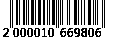 ДОГОВОР ПОДРЯДА №____г. Краснодар						 	                                    «__» ______ 20 _ г.Акционерное общество «НЭСК-электросети», именуемое в дальнейшем «Заказчик», в лице____________________________________________________________________________,(указать должность, ФИО должностного лица)действующего на основании __________________________________________________________,				         (указать наименование и реквизиты документов, подтверждающих полномочия)с одной стороны и _________________________________________________________________________________, (указать организационно-правовую форму, наименование контрагента, либо ФИО индивидуального предпринимателя, номер записи в ЕГРИП),именуемое в дальнейшем «Подрядчик», в лице _________________________________________________________________________________,                                                                     (указать ФИО лица действующего от имени контрагента) действующего на основании ________________________________________, с другой стороны,                (указать наименование и реквизиты документов, подтверждающих полномочия)вместе именуемые «Стороны», по результатам проведения конкурсных процедур (протокол заседания единой закупочной комиссии от «___» __________2023 г.) заключили настоящий договор о нижеследующем:1. ПРЕДМЕТ ДОГОВОРАПодрядчик обязуется выполнить следующие работы: выполнение работ по благоустройству территории филиала АО «НЭСК-электросети» «Апшеронскэлектросеть» путем покрытия территории асфальтобетонным полотном, в соответствии с условиями настоящего договора, заданием Заказчика, а Заказчик обязуется создать Подрядчику необходимые условия для выполнения работ, принять их результат и уплатить обусловленную настоящим договором цену.Перечень работ, подлежащих выполнению Подрядчиком по настоящему Договору, установлен в локальном ресурсном сметном расчете (Приложение №1 к настоящему Договору).2. ПРАВА И ОБЯЗАННОСТИ СТОРОН2.1. Обязанности Подрядчика:Приступить к выполнению работ только после письменного разрешения Заказчика.Выполнить все работы по объекту в сроки, предусмотренные настоящим Договором и приложениями к нему, и сдать работу Заказчику в установленный срок.Обеспечить производство и качество всех работ в соответствии с действующими нормами и техническими условиями.Обеспечить выполнение работ своими или привлеченными силами и средствами (по согласованию с Заказчиком).Немедленно известить Заказчика и до получения от него указаний приостановить работы при обнаружении:- возможных неблагоприятных для Заказчика последствий выполнения его указаний о способе исполнения работы;- иных не зависящих от Подрядчика обстоятельств, которые грозят годности или прочности результатов выполняемой работы либо создают невозможность ее завершения в срок.2.1.6.	Использовать в ходе выполнения работ свои материалы и оборудование, либо материалы и оборудование, предоставленные Заказчиком в соответствии с п. 3. настоящего Договора.Обеспечить при выполнении работ соблюдение норм и правил охраны труда, техники безопасности и противопожарной безопасности, нормативно-правовых актов об охране окружающей среды и нести полную ответственность за соблюдение указанных норм и правил.Обеспечить наличие у лиц, допущенных к производству работ, профессиональной подготовки, подтвержденной удостоверениями на право работ с самоходными машинами, виброплитами, механическими катками, ручными катками.Иметь опыт оказания аналогичных услуг не менее 5 (пяти) лет.Вывезти, в 2-х дневный срок со дня приемки работ, принадлежащие Подрядчику оборудование, инвентарь, инструменты, материалы и строительный мусор, а также произвести уборку территории.В течение 2 календарных дней с момента составления счетов-фактур передать их Заказчику. (данный пункт включается в Договор в случае, если Подрядчик работает по общей системе налогообложения).Подрядчик вправе:2.2.1. Привлекать для выполнения работ по настоящему договору субподрядчиков (по согласованию с Заказчиком).Обязанности Заказчика:В течение ____________ дней с момента подписания настоящего Договора обеспечить доступ к объекту работ и создать необходимые условия для производства работ.Осуществлять контроль и надзор за ходом и качеством выполняемых работ, соблюдением сроков их выполнения, не вмешиваясь при этом в оперативно-хозяйственную деятельность Подрядчика.Принять выполненные работы в порядке, предусмотренном настоящим договором. В течение ___________ дней рассмотреть и подписать представленные Подрядчиком с сопроводительным письмом Акт о приемке выполненных работ по унифицированной форме КС-2 и Справки о стоимости выполненных работ и затрат по унифицированной форме КС-3, счета - фактуры или в тот же срок направить Подрядчику обоснованный отказ в подписании.Оплатить выполненные работы в размере, в сроки и в порядке, предусмотренные настоящим договором.2.4.	Права Заказчика:Во любое время проверять ход и качество работы, выполняемой Подрядчиком, не вмешиваясь в его деятельность.Если Подрядчик не приступает своевременно к исполнению настоящего договора или выполняет работу настолько медленно, что окончание ее к сроку становится явно невозможным, Заказчик вправе отказаться от исполнения договора и потребовать возмещения убытков.Если во время выполнения работы станет очевидным, что она не будет выполнена надлежащим образом, Заказчик вправе назначить Подрядчику разумный срок для устранения недостатков и при неисполнении Подрядчиком в назначенный срок этого требования отказаться от настоящего договора, либо устранить недостатки своими силами или поручить устранение недостатков третьему лицу с отнесением расходов на Подрядчика, а также потребовать возмещения убытков.Заказчик может в любое время до сдачи ему результата работы отказаться от договора, уплатив Подрядчику часть установленной цены пропорционально части работы, выполненной до получения извещения об отказе Заказчика от исполнения договора. 3.ОБЕСПЕЧЕНИЕ МАТЕРИАЛАМИ И ОБОРУДОВАНИЕМПодрядчик принимает на себя обязанность обеспечения объекта материалами и оборудованием в соответствии с технической документацией. По согласованию сторон Заказчик может предоставить материалы и оборудование для производства работ по настоящему договору. При этом договорная стоимость уменьшится на стоимость предоставленных для производства работ по данному договору материалов и оборудования.Все предоставляемые сторонами материалы и оборудование должны иметь соответствующие сертификаты, технические паспорта и другие документы, удостоверяющие их качество и соответствовать технической документации.Подрядчик несет ответственность за сохранность всех поставленных для реализации договора материалов до подписания акта приемки выполненных работ. 4.СРОКИ ВЫПОЛНЕНИЯ РАБОТ4.1. Начальный срок производства работ – ___________________________________.	Конечный срок производства работ – ____________________________________.5. СТОИМОСТЬ РАБОТОбщая стоимость работ по настоящему договору определяется согласно локальному ресурсному сметному расчету (Приложение №1 к настоящему Договору) и составляет _________ (__________) руб. __ коп., в том числе НДС 20%_________ (__________) руб. __ коп. (в случае, если Подрядчик работает по упрощенной системе налогообложения, необходимо указать – НДС не предусмотрен, так как в соответствии с п.3 (п.2) ст.346.11 гл.26.2. НК РФ Подрядчик работает по упрощенной системе налогообложения).Окончательная стоимость работ определяется сторонами по фактически выполненным объемам работ согласно акта сдачи-приемки выполненных работ, справкам о стоимости выполненных работ (Форма КС-2 и КС-3). Окончательная стоимость работ не может превышать стоимость, установленную в настоящем пункте. Оплата работ по настоящему договору осуществляется Заказчиком в следующем порядке:_____________________________________________________________________________________.5.3. Все платежи по настоящему Договору осуществляются Заказчиком путем безналичного перечисления денежных средств на расчетный счет Подрядчика на основании счетов на оплату, выставляемых Подрядчиком.6. ПОРЯДОК ПРОИЗВОДСТВА И ПРИЕМКИ РАБОТПодрядчик самостоятельно организует и обеспечивает производство работ на объекте в соответствии с технической документацией, несет полную ответственность за соблюдение норм и правил охраны труда, техники безопасности и противопожарной безопасности.Для осуществления технического надзора и контроля выполнения работ Заказчик назначает своего представителя, который контролирует производство работ и совместно с Подрядчиком оформляет акт на выполненные работы, а также производит проверку соответствия используемых Подрядчиком материалов технической  документации. Уполномоченный представитель имеет право беспрепятственного доступа ко всем видам работ в течение всего периода их выполнения. В течение ___________ дней после фактического завершения работ по объекту, представителями Сторон производится сдача-приемка выполненных работ. Если в процессе приемки результата работ Заказчиком будут обнаружены недостатки, сторонами подписывается Акт выявленных недостатков, с указанием сроков, в которые указанные недостатки должны быть устранены.После устранения замечаний, указанных в Акте выявленных недостатков Заказчик обязан принять выполненные работы в течение ____________дней, либо в случае обнаружения Заказчиком повторных недостатков, Заказчик составляет повторный акт выявленных недостатков в результате некачественно выявленных работ по устранению замечаний. Работы считаются принятыми с момента подписания сторонами без замечаний акта сдачи-приемки выполненных работ по объекту, справки о стоимости выполненных работ (Форма КС-2 и КС-3) и выполнения Подрядчиком всех своих обязательств по договору.  Окончательная приемка работ производится по фактически выполненным объемам.7. ОТВЕТСТВЕННОСТЬ. РИСКИ7.1. За неисполнение или ненадлежащее исполнение своих обязательств по настоящему Договору Стороны несут ответственность в соответствии с действующим законодательством РФ.7.2. Сторона, нарушившая договор, обязана возместить другой стороне причиненные таким нарушением убытки.Подрядчик несет ответственность за ненадлежащее качество предоставленных им материалов и оборудования, а также за предоставление материалов и оборудования, обремененных правами третьих лиц, и в этом случае обязан возместить Заказчику причиненные последнему убытки. Кроме того, Подрядчик несет ответственность за произошедшую по его вине не сохранность предоставленных Заказчиком материалов или оборудования, а также иного имущества Заказчика, находящегося на объекте. В этом случае Подрядчик обязан за свой счет заменить указанное имущество на равнозначное или при невозможности этого возместить Заказчику убытки.Сторона, предоставившая материалы и оборудование, отвечает за их соответствие государственным стандартам и техническим условиям и несет риск убытков, связанных с их ненадлежащим качеством. В случаях, когда работы выполнены Подрядчиком с отступлениями от настоящего договора, ухудшившими результат работы, Подрядчик безвозмездно устраняет недостатки в срок, согласованный с Заказчиком, а также возмещает Заказчику причиненные убытки.Подрядчик вправе вместо устранения недостатков, за которые он отвечает, безвозмездно выполнить работу заново с возмещением Заказчику причиненных просрочкой исполнения убытков. В этом случае Заказчик вправе назначить срок для выполнения работы и обязан обеспечить доступ на объект.Если отступления в работе от условий договора подряда или иные недостатки результата работы в установленный Заказчиком срок не были устранены, либо являются неустранимыми и существенными, Заказчик вправе отказаться от исполнения договора и потребовать возмещения причиненных убытков.За ущерб, причиненный третьему лицу в процессе выполнения работ, отвечает Подрядчик, если не докажет, что ущерб был причинен вследствие обстоятельств, за которые отвечает Заказчик.Риск случайной гибели или случайного повреждения материалов или оборудования несет предоставившая их сторона.Риск случайной гибели или случайного повреждения результата выполненной работы до ее приемки Заказчиком несет Подрядчик.В случае нарушения сроков выполнения работ Подрядчик оплачивает Заказчику неустойку в размере 0,1 % от общей стоимости работ по Договору за каждый день просрочки.Выплата неустойки и возмещение убытков не освобождают сторону, нарушившую договор, от исполнения своих обязательств в натуре.Скрытые недостатки, обнаруженные Заказчиком после приемки работ подлежат безвозмездному устранению Подрядчиком в течение 10 дней с момента его уведомления.Стороны пришли к соглашению, что проценты в соответствии со ст. 317.1 ГК РФ по настоящему Договору не начисляются.В случае нарушения Подрядчиком сроков составления счетов-фактур, установленных п. 3 ст. 168 Налогового кодекса РФ, и (или) их передачи Заказчику (п. 2.1.11. Договора), Подрядчик обязан уплатить Заказчику штраф в размере 1% от стоимости работ (п. 5.1. Договора) в течение 3 дней с момента получения письменного требования Заказчика. (данный пункт включается в Договор в случае, если Подрядчик работает по общей системе налогообложения).8. ГАРАНТИЙНЫЕ ОБЯЗАТЕЛЬСТВАПодрядчик, гарантирует качество выполняемых работ в соответствии с действующей нормативно - технической документацией.Подрядчик устанавливает гарантийный срок на выполненные работы _____________. В течение этого срока Подрядчик гарантирует надлежащее качество выполненных работ.Гарантия действует только на материалы, поставленные непосредственно Подрядчиком.В случае выявления несоответствия передаваемых Заказчику результатов работы требованиям согласованной технической документации до истечения гарантийного срока указанного в п.8.2 настоящего Договора, составляется двухсторонний акт с перечнем недостатков и сроками их устранения. Подрядчик в ____________срок обязуется подписать вышеуказанный акт, либо направить Заказчику мотивированный отказ. В случае, если направленный акт не подписан Подрядчиком в течение указанного срока, основанием для устранения недостатков является односторонний акт, составленный и подписанный Заказчиком. Недостатки, возникшие по вине Подрядчика, устраняются за счет средств Подрядчика в сроки, указанные в акте.9. НЕПРЕОДОЛИМАЯ СИЛА (ФОРС-МАЖОРНЫЕ ОБСТОЯТЕЛЬСТВА)Стороны освобождаются от ответственности за частичное или полное неисполнение обязательств по настоящему договору, если неисполнение явилось следствием природных явлений, действий внешних объективных факторов и прочих обстоятельств непреодолимой силы, за которые стороны не отвечают и предотвратить неблагоприятное воздействие которых, они не имеют возможности.10. СРОК ДЕЙСТВИЯ ДОГОВОРАНастоящий договор вступает в силу с ___________и действует до __________. Настоящий договор может быть расторгнут досрочно в следующих случаях:- по письменному соглашению сторон;- в одностороннем порядке при отказе одной из сторон от настоящего договора в случаях, когда возможность такого отказа предусмотрена законом или настоящим договором;- в иных случаях, предусмотренных законом или соглашением сторон.10.3. Заказчик вправе расторгнуть настоящий Договор в одностороннем внесудебном порядке в любое время до истечения его срока действия при условии письменного уведомления Подрядчика. При этом, договор считается расторгнутым по истечении 30 дней с момента направления Заказчиком соответствующего уведомления.11. РАЗРЕШЕНИЕ СПОРОВВсе споры и разногласия, которые могут возникнуть между сторонами, будут разрешаться путем переговоров.Претензионный порядок урегулирования спора является обязательным для Сторон. Срок рассмотрения претензии 15 (пятнадцать) календарных дней с момента получения.При не урегулировании в процессе переговоров спорных вопросов споры разрешаются в Арбитражном суде Краснодарского края.12. ЗАКЛЮЧИТЕЛЬНЫЕ ПОЛОЖЕНИЯВо всем остальном, что не предусмотрено настоящим договором, стороны руководствуются действующим законодательством Российской Федерации.Любые изменения и дополнения к настоящему договору действительны при условии, если они совершены в письменной форме и подписаны надлежаще уполномоченными на то представителями сторон.Все уведомления и сообщения должны направляться в письменной форме. Сообщения будут считаться исполненными надлежащим образом, если они посланы заказным письмом, по телеграфу, телетайпу, телексу, телефаксу или доставлены лично по юридическим (почтовым) адресам сторон с получением под расписку соответствующими должностными лицами.Настоящий договор составлен в двух экземплярах, имеющих одинаковую юридическую силу, по одному экземпляру для каждой из сторон.13. ПРИЛОЖЕНИЯ К ДОГОВОРУВсе приложения настоящего договора являются его неотъемлемыми частями. Настоящий договор и его Приложения являются взаимодополняющими.Перечень приложений к настоящему договору:Приложение №1. Локальный ресурсный сметный расчет.АДРЕСА И ПЛАТЕЖНЫЕ РЕКВИЗИТЫ СТОРОНПодрядчик:Заказчик:________________________________________________________________________________________________________________________________________________________________________________________________________________________________________________________________ _________________«___»_________________20___ г.АО «НЭСК - электросети»350033, г. Краснодар, пер. Переправный, 13, оф. 103 АИНН/КПП 2308139496/230901001КРАСНОДАРСКОЕ ОТДЕЛЕНИЕ N8619 ПАО СБЕРБАНК Г. КРАСНОДАРБИК 040349602 к/с 301 018 101 000 000 00 602р/с 407 028 108 300 000 01 208_______________________________________________/_______________/«___»_______________20___ г.